Załącznik nr 1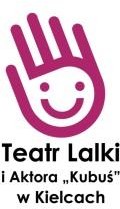 Teatr Lalki i Aktora „Kubuś” w Kielcach, ul. Duża 9, 25-304 Kielce, tel./fax +48 41 344-58-36,+48 41 368-02-93, www.teatrkubus.pl, Dyrektor – Robert DrobniuchFORMULARZ ZGŁOSZENIAMIĘDZYNARODOWY KONKURS  NA KONCEPCJĘ I REALIZACJĘ LALKI/ ANIMOWANEGO OBIEKTU /FORMY TEATRALNEJ PN. „ANIMATUS”DANE ZGŁASZAJĄCEGOPROJEKT LALKI/ANIMOWANEGO OBIEKTU/FORMY TEATRALNEJZAŁĄCZNIKIKlauzula informacyjna o przetwarzaniu danych osobowych i zgoda na udział w programie:Zgodnie z art. 13 ogólnego rozporządzenia o ochronie danych osobowych z dnia 27 kwietnia 2016 r. (Dz. Urz. UE L 119 z 04.05.2016) informujemy, że:administratorem Pani/Pana danych osobowych jest Teatr Lalki i Aktora „Kubuś” w Kielcach, ul. Duża 9, 25-304 Kielce,kontakt z Inspektorem Ochrony Danych: rk@ncnetcom.pl,Pani/Pana dane osobowe przetwarzane będą w celu uczestnictwa w warsztatach na podstawie Art. 6 ust. 1 lit. a ogólnego rozporządzenia o ochronie danych osobowych z dnia 27 kwietnia 2016 r.,Pani/Pana dane osobowe przechowywane będą do momentu odwołania zgody,posiada Pani/Pan prawo do żądania od administratora dostępu do danych osobowych, prawo do ich sprostowania, usunięcia lub ograniczenia przetwarzania, prawo do cofnięcia zgody oraz prawo do przenoszenia danych,ma Pani/Pan prawo wniesienia skargi do organu nadzorczego Urzędu Ochrony Danych Osobowych,podanie danych osobowych jest dobrowolne, jednakże niepodanie danych może skutkować niemożliwością uczestnictwa w konkursie.Jednocześnie zgodnie z art.6 ust.1 lit. a ogólnego rozporządzenia o ochronie danych osobowych z dnia 27 kwietnia 2016 r. wyrażam zgodę na przetwarzanie moich danych osobowych w celu uczestnictwa w konkursie ANIMATUS - Międzynarodowy Konkurs Twórców Lalek Teatralnych, organizowanym przez Teatr Lalki i Aktora „Kubuś” w Kielcach w dn. 20.06 – 10.09.2018r.Oświadczam, że przyjąłem/przyjęłam do wiadomości i akceptuję wszystkie warunki Regulaminu i założenia uczestnictwa w Międzynarodowym konkursie na koncepcję i realizację lalki/animowanego obiektu/formy teatralnej pn. „ANIMATUS”.Oświadczam, że jestem wyłącznym autorem i właścicielem projektu lalki, animowanego obiektu, formy teatralnej i przysługuje mi do niego pełny zakres majątkowych i niemajątkowych praw autorskich.Wypełniony Formularz zgłoszenia wraz z projektem wielkości do 10 MB oraz zdjęciem artysty należy przesłać na adres Organizatora Konkursu: info@teatrkubus.pl w nieprzekraczalnym terminie do godziny 15:00 dnia 20 sierpnia 2018 roku.Data 	_ Podpis czytelny  	Imię i NazwiskoWiekAdres do korespondencji(ulica, kod pocztowy, miejscowość, kraj)Telefon komórkowyE-mailBiogramTytuł projektuOpis idei projektu (max 1000 znaków)Opis techniczny obiektu